         Преподаватель                                       Шабалина Л.Р.Тема   Модуляция в тональность V  ступениСпеть по голосам: 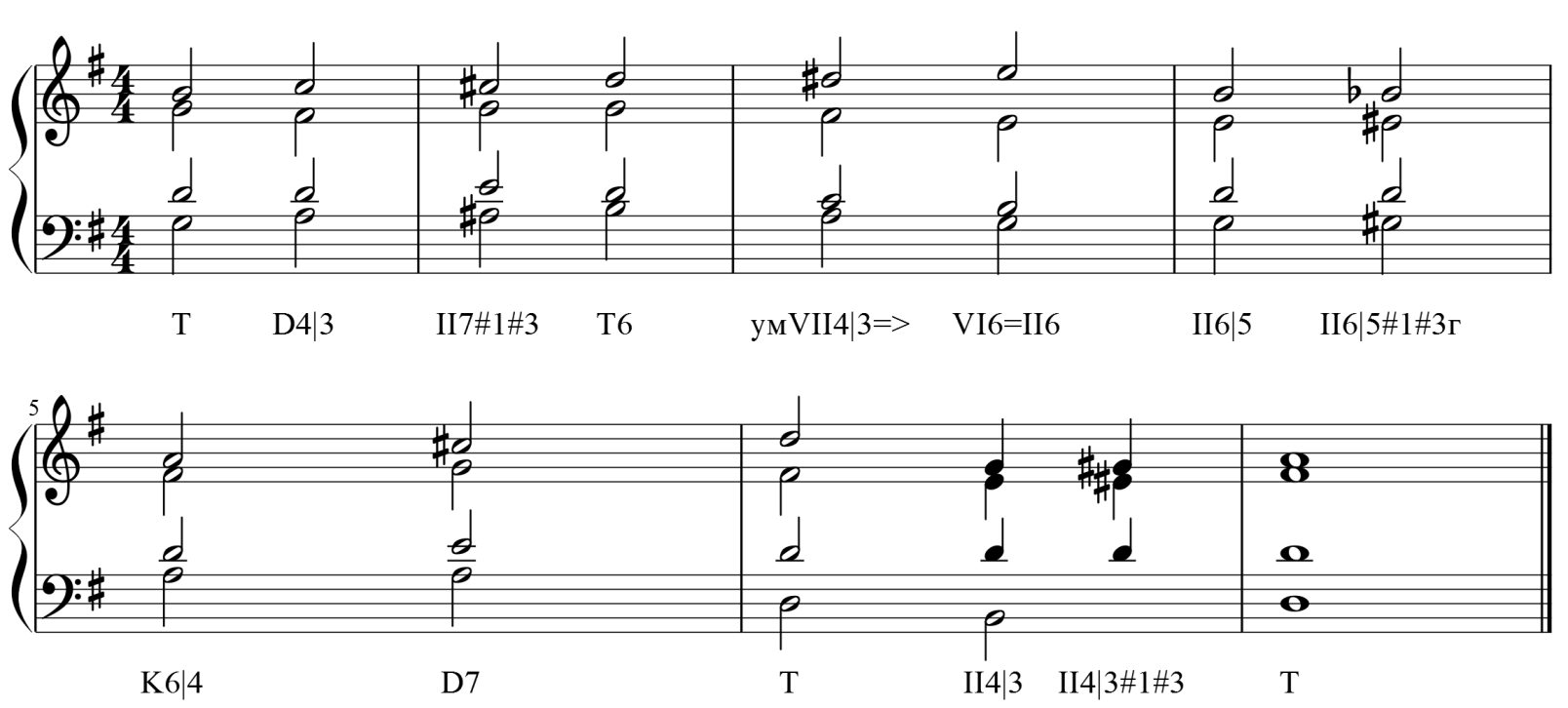 Определить аккорды, спеть по голосам:: 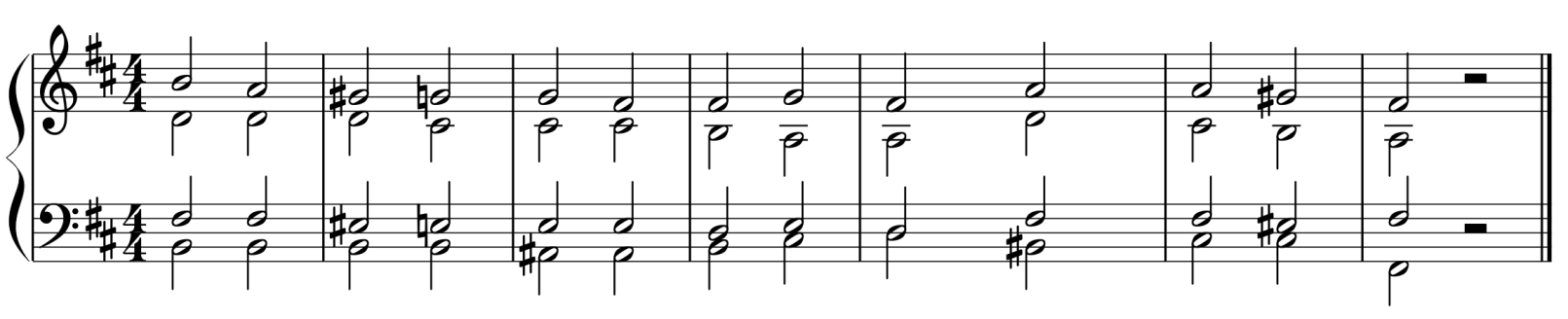 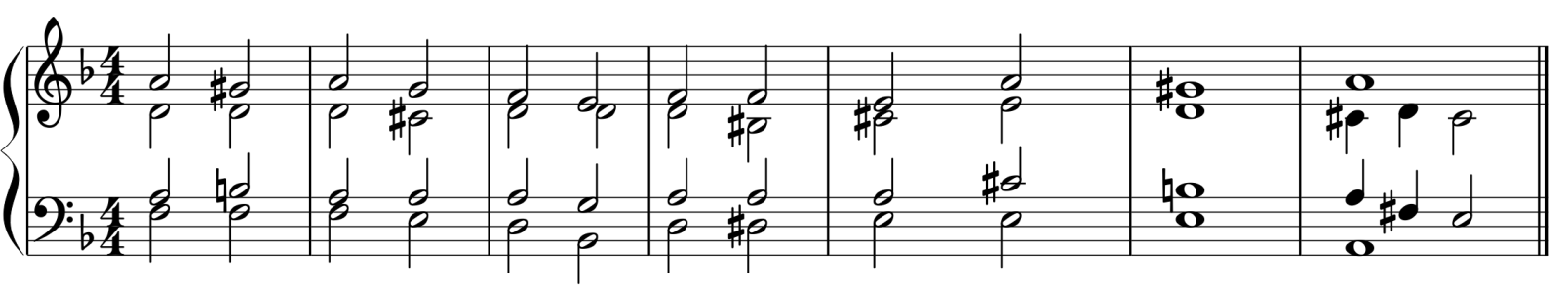      3.Работа над двухголосием. Способин И. Сольфеджио. Двухголосие. Трехголосие.  М.,1991. № 77Спеть транспонирующую секвенцию. Определить аккорды. Перемещать вниз по м.2: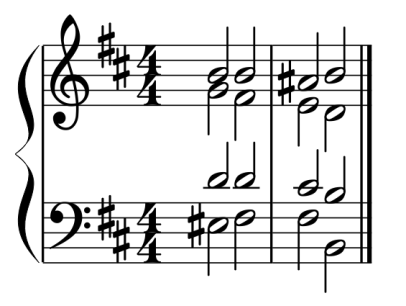 5. Аудиодиктант (аудиофайл)Учебные материалы: Абызова Е.Н. Гармония: Учебник.- М.: Музыка, 1996 с. Способин И. Сольфеджио. Двухголосие. Трехголосие.  М.,1991.Агажанов А. Курс сольфеджио. Выпуск 3. М., 1985.Внеаудиторная работа студентов, домашнее задание (1 час) 1.Построить, спеть модуляции: D-dur – A-dur:  e-moll – h-moll: g-moll – D-dur. 2. Спеть: Агажанов А. Курс сольфеджио. Выпуск 3. М., 1985 № 1353. Слуховой анализ элементов (аудиофайл 10 элементов)Подготовить  до 16.00 13.04.2020 (ХД3),   18.04 2020 (С3 Д3) Способ передачи: дистанционно, через социальную сеть «В контакте» или старосту группы на электронную почту shabalina. ludmila@gmail.com. учебная дисциплинаСольфеджиодля специальности53.02.03  Инструментальное исполнительство                 Оркестровые струнные инструменты                Оркестровые духовые и ударные инструменты53.02.06   Хоровое дирижированиеДата занятия:06.04. 2020 (ХД3), 11. 04. 2020 (С3 Д3)